Министерство образования и науки РФСовет ректоров вузов Томской областиОткрытая региональная межвузовская олимпиада2016-2017ИСТОРИЯ8-10 класс2 этап1 вариантЗадание 1.Расположите в хронологической последовательности следующие понятия: подворная подать, соха, подушная подать, пожилое, выкупная операция.Объясните каждое из этих понятий. Укажите, там, где необходимо, даты.	Оценка задания №1 -6 балловЗадание 2.Расположите в хронологической последовательности события Смутного времени. В лист ответа запишите комбинацию цифр. 1) установление власти «семибоярщины»2) освобождение Москвы от поляков войсками народного ополчения3) царствование Лжедмитрия I4) «крестоцеловальная запись» Василия Шуйского5) движение под предводительством Ивана БолотниковаОценка задания № 2 – 5 баллов Задание 3.Определите, существование каких государственных учреждений относится ко времени Российской империи, а каких – к советскому периоду российской истории?СенатГосударственный комитет обороныРедакционные комиссииГосударственная общеплановая комиссияВерховный тайный советГосударственная ДумаВсероссийский центральный исполнительный комитетГосударственный совет	Оценка задания №3 -4 баллаЗадание 4.Какое историческое событие описано ниже? Назовите не менее трех исторических деятелей, с которыми эти события связаны.«Затем зашла речь о резании... Князь говорил: “Десять кун в лето от гривны — это справедливые резы. Но ведь некоторые требуют пятьдесят! И так люди, платящие долги, изнемогают, ведь среди них немало достойных”.Постановили, что должник, уплативший дважды по пятьдесят кун резов ... не должен платить прирост в третий раз».	Оценка задания №4 -4 баллаЗадание 5.В русской исторической лексике есть слова, образованные от имен и фамилий деятелей, по разным причинам вошедших в мировую историю. «Столыпинский галстук»«Триада Уварова»Укажите: 1) краткое определение термина2) период, когда появилось это слово3) кем был исторический деятель 	Оценка задания №5 -6 балловЗадание 6. Перед вами документ.  Прочтите отрывок и подчеркните содержащиеся в нем ошибки.Переход к нэпу – новой экономической политике был провозглашен В.И. Лениным в марте . на XV съезде РКП (б).Первым шагом новой экономической политики стала отмена продналога. Вместо нее вводилась продразверстка, которая, во-первых, была вдвое меньше продналога и, во-вторых, объявлялась заранее. После уплаты продразверстки крестьянин получал право продавать продукцию своего хозяйства на рынке.Коренные изменения произошли и в области промышленного производства. Прежде всего, был отменен декрет о полной коллективизации промышленности. Теперь мелкие и даже часть средних и крупных предприятий передавалась в частные руки. Допускалась также создание концессий с привлечением иностранного капитала. К 1927г. в Советской России насчитывалось около  500 концессий.Одновременно была отменена система принудительного труда, реформирована система заработной платы. Важное значение имела денежная реформа. Основной денежной единицей стал «золотой карбованец», который высоко ценился на международном валютном рынке.	Оценка задания №6 -7 балловЗадание 7. Расположите представителей отечественной культуры XVIII-XIX вв. по роду деятельности А.Д. Захаров				9. В.Н. Татищев  И.А. Гончаров				10. П.А. Федотов Б.С. Якоби				11. М.А. Балакирев О.И. Бове				12. А.М. Бутлеров А.А. Алябьев				13. А.П. Сумароков Н.А. Римский-Корсаков		14. В.А. Тропинин Д.И. Жилярди				15. М.Е. Салтыков-Щедрин Д.Г. Левицкий				16. С.М. Соловьев	Оценка задания №7 -8 балловЗадание 8. Перед вами отрывки из документов, относящиеся к событиям предвоенного периода и самой Великой Отечественной войны 1941 – 1945 гг. Расположите эти отрывки в хронологической последовательности. По возможности укажите их названия и даты.1. «Германия, Соединенное Королевство, Франция и Италия, согласно уже принципиально достигнутому соглашению относительно уступки Судето-немецкой области, договорились о следующих условиях и формах этой уступки, а также о необходимых для этого мероприятиях и объявляют себя в силу этого соглашения ответственными за обеспечение мероприятий, необходимых для его выполнения…».2. «Конечной целью операции является создание заградительного барьера против Азиатской России по общей линии Волга – Архангельск».3.  «…Территория литовского государства включается в сферу интересов СССР, так как с другой стороны Люблинское воеводство и части Варшавского воеводства включаются в сферу интересов Германии…».4.  «…Президент Рузвельт и Гарриман обсудили со Сталиным вопрос о территориальных требованиях России на Дальнем Востоке. Россия согласилась вступить в войну против Японии через два или три месяца после капитуляции Германии…».5. «Пограничные мосты через Буг и другие реки всюду захвачены нашими войсками без боя и в полной сохранности. О полной неожиданности нашего наступления для противника свидетельствует тот факт, что части были захвачены врасплох в казарменном расположении, самолеты стояли на аэродромах, покрытые брезентом, а передовые части, внезапно атакованные нашими войсками, запрашивали командование о том, что им делать».6.  «В ошеломляюще короткий срок русский снова поставил на ноги разгромленные дивизии, бросил на угрожаемые участки фронта новые – из Сибири, Ирана и с Кавказа и стремится заменить свою потерянную артиллерию множеством ракетных орудий. Сегодня перед фронтом группы армий стоят на 24 больше дивизий, чем 15 ноября. В противоположность этому сила немецких дивизий в результате непрерывных боев и наступившей суровой зимы уменьшилась более чем наполовину; боеспособность танковых войск стала и того меньше. Потери офицерского и унтер-офицерского состава пугающе велики и в настоящее время могут быть пополнены меньше, чем потери в рядовых».7. «В соответствии с Соглашением о контрольном механизме в Германии верховная власть в Германии будет осуществляться главнокомандующими вооруженных сил Союза Советских Социалистических Республик, Соединенных Штатов Америки, Соединенного Королевства и Французской Республики, каждая в своей зоне оккупации».8. «Имел первую беседу с Гитлером, продолжавшуюся 2 часа 30 минут и окончившуюся с условием продолжить ее завтра, а затем при приезде Риббентропа в Москву. Больше часа ушло на первое заявление Гитлера, в котором он:а) констатировал, что последнее советско-германское соглашение было на пользу обоих государств…».9. «Было около 16 часов, до сумерек оставалось часов пять. Сумеем ли мы с наличными раздробленными и разбитыми частями и подразделениями продержаться еще десять – двенадцать часов на центральном направлении? Это заботило меня больше всего. Сумеют ли бойцы и командиры выполнять задачи, которые казались выше сил человеческих? Если не выполнят, то свежая 13-я гвардейская стрелковая дивизия может оказаться по левому берегу Волги в роли свидетеля печальной трагедии».10. «Ввиду создавшегося чрезвычайного положения и в целях быстрой мобилизации всех сил народов СССР для проведения отпора врагу, вероломно напавшему на нашу Родину, Президиум Верховного Совета СССР, Центральный Комитет ВКП(б) и Совет Народных Комиссаров СССР признали необходимым:1. создать Государственный Комитет Обороны…».	Оценка задания №8 -20 балловЗадание 9.Согласно олимпийской хартии, чемпионы Олимпиад навсегда остаются в истории олимпийского движения. Ниже указаны имена наших соотечественников – победителей Олимпийских игр (в этом перечне только неоднократные победители, что является высочайшим спортивным достижением). Укажите, в каких видах спорта они были победителями. 	Оценка задания №9 -10 балловЗадание 10.«… по приятии короны российской, в супружество не вступать  и наследника … не определять…  Ни с кем войны не вчинять. Миру не заключать. Верных наших подданных никакими новыми податями не отягощать. В знатные чины… выше полковничья ранга не жаловать. У шляхетства живота и имения и чести без суда не отымать. Вотчины и деревни не жаловать. А буде чего по сему обещанию не исполню и не додержу, то лишена буду короны российской».В какой период истории России появился этот документ и кому он был адресован? Интересы какого социального слоя представлены в этом документе?	Оценка задания №10 -5 балловЗадание 11.Видный философ XIX в. Н.Г. Чернышевский в прокламации «Барским крестьянам от их доброжелателей поклон» писал:«Только в словах и выходит разница, что названья переменяются. Прежде крепостными, либо барскими вас звали, а ноне срочно-обязанными вас звать велят; а на деле перемены либо мало, либо вовсе нет. Эки слова-то выдуманы! Срочно-обязанные, — вишь ты глупость какая!».Определите десятилетие и крупное событие, в связи с которым были написаны эти сроки. О какой разнице идет речь?  О каких мнимых переменах писал философ и почему?Оценка задания № 11 –  5 балловЗадание 12.Когда и с какими результатами для российской армии были проведены Восточнопрусская, Галицийская операции и Брусиловский прорыв?. Какую роль сыграли эти операции в Первой мировой войне?	Оценка задания №12 -5 балловЗадание 13.Перед вами изображение короны, державы и скипетра. 1. Какое отношение имеют эти регалии царской власти к гербу Российской империи? 2. Что каждая из них символизировала?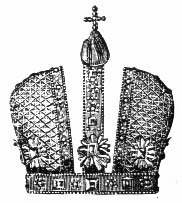 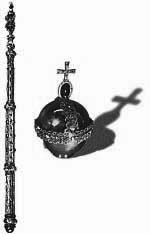 	Оценка задания №13 -5 балловЖелаем успеха!Учреждения Российской империиСоветские учрежденияхудожникикомпозиторыученыеписатели, публицистыархитекторы№ в хрон. порядкеНазвание события, о котором идет речь в отрывкеДатаЛюбовь Егорова Александр Карелин Лидия СкобликоваИрина Роднина Людмила Турищева Виктор Санеев Борис Лагутин Владислав Третьяк Владимир Сальников Александр Тихонов А) борьбаБ) боксВ) гимнастикаГ) плаваниеД) фигурное катаниеЕ) лыжиЖ) биатлонЗ) тройной прыжокИ) бег на конькахК) хоккей